О проведении дополнительных санитарно –противоэпидемических (профилактических) мероприятий по недопущению завоза и распространения коронавирусной инфекции, вызванной 2019-nCoV на территории Батыревского района Чувашской РеспубликиВо исполнение Постановлений Главного государственного санитарного врача Российской Федерации от 14.01.2020г. №2 «О дополнительных мероприятиях по недопущению завоза и распространения новой коронавирусной инфекции, вызванной 2019-nСоV», от 13.03.2020г. №6 «О дополнительных мерах по снижению рисков распространения COVID-2019", в целях недопущению завоза и распространения коронавирусной инфекции, вызванной 2019-nCoV администрация Батыревского районаП О С Т А Н О В Л Я Е Т :Предприятиям и организациям всех форм собственности рекомендовать:1.1. Ограничить проведение на территории района культурно-массовых, спортивных мероприятий, обеспечить усиленный режим текущей дезинфекции в местах массового скопления людей, в местах проведения зрелищных, культурно-просветительных и зрелищно-развлекательных, спортивных мероприятий.  Срок: с 18.03.2020г. и  до особого распоряжения.Проводить  профилактическую дезинфекцию всех административных помещений с применением дезинфицирующих средств, в  инструкциях по применению которых указаны режимы обеззараживания объектов при вирусных инфекциях.Срок: с 18.03.2020г. и до особого распоряжения.б. Обеспечить соблюдение мер личной гигиены, в т.ч. в местах массового пребывания людей, частое мытье рук с мылом, протирку их кожными антисептиками, использование бумажных салфеток.           Срок: с 18.03.2020г. и до особого распоряжения.в. Усилить дезинфекционный режим, проводить проветривание и  влажную уборку всех помещений, поверхностей, к которым прикасаются работники и посетители.           Срок: с 18.03.2020г. и до особого распоряжения.г. Упорядочить хранение дезинфицирующих средств (хранить в упаковках изготовителя, плотно закрытыми в специально отведенном сухом, прохладном и затемненном месте). При использовании дезинфицирующих средств соблюдать меры предосторожности согласно инструкции.           Срок: с 18.03.2020г. и до особого распоряжения.д. При выявлении симптомов простудного заболевания у работников (кашель, чихание, выделения из носа, повышение температуры тела и т.д.) направить его в медицинское учреждение, для предупреждения дальнейшего распространения инфекции использовать индивидуальные средства защиты- медицинские маски.Срок: с 18.03.2020г. и до особого распоряжения.е. При организации питьевого режима в местах массового скопления и проведения культурно-массовых, спортивных мероприятий для посетителей использовать одноразовую посуду.           Срок: с 18.03.2020г. и до особого распоряжения.ж. При наличии дворовых туалетов проводить их уборку и дезинфекцию в установленном порядке с применением дезинфицирующих средств согласно инструкции, по применению которых указаны режимы обеззараживания объектов при вирусных инфекциях.              Срок: с 18.03.2020г. и до особого распоряжения.з. Обеспечить обработку салонов автотранспорта, используемого для перевозки людей с применением дезинфицирующих средств, согласно инструкции, по применению которых указаны режимы обеззараживания объектов при вирусных инфекциях.2. Администрации Батыревского района и администрациям сельских поселений Батыревского района на официальных сайтах создать баннеры, разместить видеоролики, памятки с информацией по профилактике новой коронавирусной инфекции, вызванной 2019-nCoV,  наглядную информацию в виде памяток разместить в доступных местах для населения в помещениях администрации района и администраций сельских поселений.           Срок: с 18.03.2020г. и до особого распоряжения.3.  Контроль за исполнением настоящего постановления оставляю за собой.Глава администрацииБатыревского района                                                                                    Р.В. Селиванов«СОГЛАСОВАНО»Заместитель главы администрации района – начальник отдела экономики, сельского хозяйства, земельных и имущественных отношений администрации Батыревского района « __»                      2020 года                                                                                В.И. ЛьвовЗаместитель главы администрации района –начальник отдела строительства и развития общественной инфраструктуры администрации Батыревского района « __»                      2020 года                                                                                Р.Ф. ЯмалетдиновНачальник отделаорганизационно-контрольной работы администрации Батыревского района					        «__»                       2020 года                                                                                А.Г. Ильина                          Начальник управления образования, молодежной политики, физической культуры и спорта администрации Батыревского района 	 «__»                      2020 года                                                                                 И.П. РубцоваНачальник отделасоциального развития, туризма и по взаимодействию с органами местного самоуправления администрации Батыревского района					                                 А.Л. Куданова «__»                      2020 года                                                                         Начальник отдела специальных программадминистрации Батыревского района  «__»                      2020 года                                                                                 Г.Н. КаллинНачальник территориального отдела Управления Роспотребнадзора по Чувашской Республике – Чувашиив Батыревском районе                                                                             «__»                    2020 года                                                                                  О.Б. ТакмаковаГлавный врач бюджетного учреждения«Батыревская центральная районная больница» Минздрава Чувашии                                                                                  «__»                      2020 года                                                                                 Г.С. ПетроваНачальник межрайонного отдела Министерства внутренних дел России "Батыревский"  «__»                      2020года                                                                                  А.В. Фомин	                                                                            ЧĂВАШ РЕСПУБЛИКИПАТĂРЬЕЛ РАЙОНĔЧĂВАШ РЕСПУБЛИКИПАТĂРЬЕЛ РАЙОНĔЧĂВАШ РЕСПУБЛИКИПАТĂРЬЕЛ РАЙОНĔЧĂВАШ РЕСПУБЛИКИПАТĂРЬЕЛ РАЙОНĔЧĂВАШ РЕСПУБЛИКИПАТĂРЬЕЛ РАЙОНĔЧĂВАШ РЕСПУБЛИКИПАТĂРЬЕЛ РАЙОНĔЧĂВАШ РЕСПУБЛИКИПАТĂРЬЕЛ РАЙОНĔЧĂВАШ РЕСПУБЛИКИПАТĂРЬЕЛ РАЙОНĔ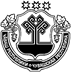 ЧУВАШСКАЯ РЕСПУБЛИКАБАТЫРЕВСКИЙ РАЙОНЧУВАШСКАЯ РЕСПУБЛИКАБАТЫРЕВСКИЙ РАЙОНЧУВАШСКАЯ РЕСПУБЛИКАБАТЫРЕВСКИЙ РАЙОНЧУВАШСКАЯ РЕСПУБЛИКАБАТЫРЕВСКИЙ РАЙОНЧУВАШСКАЯ РЕСПУБЛИКАБАТЫРЕВСКИЙ РАЙОНЧУВАШСКАЯ РЕСПУБЛИКАБАТЫРЕВСКИЙ РАЙОНЧУВАШСКАЯ РЕСПУБЛИКАБАТЫРЕВСКИЙ РАЙОНЧУВАШСКАЯ РЕСПУБЛИКАБАТЫРЕВСКИЙ РАЙОНЧУВАШСКАЯ РЕСПУБЛИКАБАТЫРЕВСКИЙ РАЙОНЧУВАШСКАЯ РЕСПУБЛИКАБАТЫРЕВСКИЙ РАЙОНЧУВАШСКАЯ РЕСПУБЛИКАБАТЫРЕВСКИЙ РАЙОНПАТĂРЬЕЛ РАЙОНĔНАДМИНИСТРАЦИЙĔПАТĂРЬЕЛ РАЙОНĔНАДМИНИСТРАЦИЙĔПАТĂРЬЕЛ РАЙОНĔНАДМИНИСТРАЦИЙĔПАТĂРЬЕЛ РАЙОНĔНАДМИНИСТРАЦИЙĔПАТĂРЬЕЛ РАЙОНĔНАДМИНИСТРАЦИЙĔПАТĂРЬЕЛ РАЙОНĔНАДМИНИСТРАЦИЙĔПАТĂРЬЕЛ РАЙОНĔНАДМИНИСТРАЦИЙĔПАТĂРЬЕЛ РАЙОНĔНАДМИНИСТРАЦИЙĔАДМИНИСТРАЦИЯБАТЫРЕВСКОГО РАЙОНААДМИНИСТРАЦИЯБАТЫРЕВСКОГО РАЙОНААДМИНИСТРАЦИЯБАТЫРЕВСКОГО РАЙОНААДМИНИСТРАЦИЯБАТЫРЕВСКОГО РАЙОНААДМИНИСТРАЦИЯБАТЫРЕВСКОГО РАЙОНААДМИНИСТРАЦИЯБАТЫРЕВСКОГО РАЙОНААДМИНИСТРАЦИЯБАТЫРЕВСКОГО РАЙОНААДМИНИСТРАЦИЯБАТЫРЕВСКОГО РАЙОНААДМИНИСТРАЦИЯБАТЫРЕВСКОГО РАЙОНААДМИНИСТРАЦИЯБАТЫРЕВСКОГО РАЙОНААДМИНИСТРАЦИЯБАТЫРЕВСКОГО РАЙОНАЙЫШĂНУЙЫШĂНУЙЫШĂНУЙЫШĂНУЙЫШĂНУЙЫШĂНУЙЫШĂНУЙЫШĂНУПОСТАНОВЛЕНИЕПОСТАНОВЛЕНИЕПОСТАНОВЛЕНИЕПОСТАНОВЛЕНИЕПОСТАНОВЛЕНИЕПОСТАНОВЛЕНИЕПОСТАНОВЛЕНИЕПОСТАНОВЛЕНИЕПОСТАНОВЛЕНИЕПОСТАНОВЛЕНИЕПОСТАНОВЛЕНИЕ«18»пушпуш2020 ç.2020 ç.279№«18»мартамартамарта2020 г.2020 г. № 279279Патăрьел ялĕПатăрьел ялĕПатăрьел ялĕПатăрьел ялĕсело Батыревосело Батыревосело Батыревосело Батыревосело Батырево